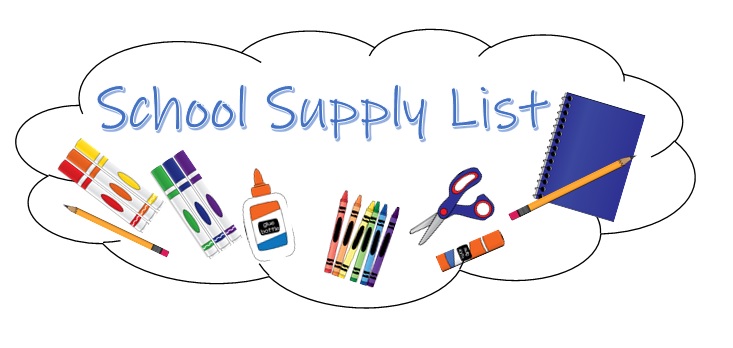 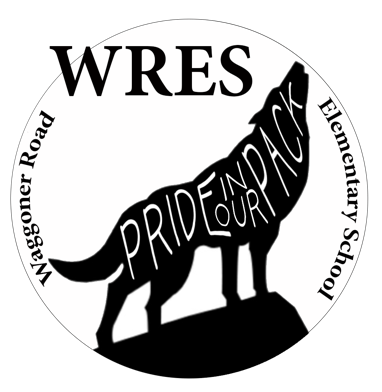 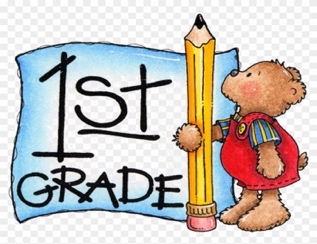 Over Daily Living ItemsEvery Student will need 1 of each of these items on the right in addition to  the grade level supplies1 Box TissuesClorox Disinfecting WipesGallon Ziploc BagsSandwich Ziploc Bags Roll of Paper Towels Book Bag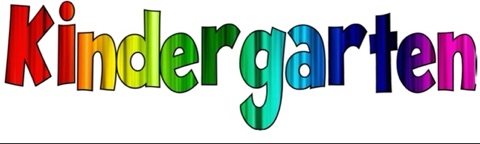 6 Small Glue Sticks1 Pair of Scissors 2 Packs #2 pencils (sharpened)2 Spiral Notebooks  1 Supply Box (8.25 X 5 inches) 4 Black Dry Erase Markers2 Sets of Headphones (no ear buds) 2 Folders (3 prong - any solid color) 2 Boxes of Crayons1 Complete Change of Clothes (shirt,     pants, underclothes, socks in a      Ziploc bag to be kept in book bag)2 Sets of Headphones       (no earbuds)1 Pair of Scissors 1 Pack Dry Erase Markers1 Supply Box2 Boxes of Markers1 Pack of Water Colors 2 Boxes of Crayons (24 each)1 Composition Notebook (lined)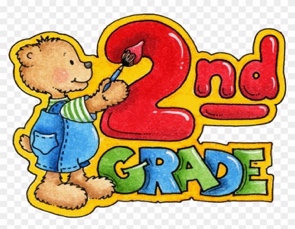 1 Set of Headphones (no earbuds)2 Packs #2 pencils (sharpened)1 Wide-lined Composition      Notebook1 Pair of Scissors2 Pocket Folders2 Boxes of Crayons (24 each) 1 Supply Box6 Glue Sticks8 Dry Erase MarkersBinder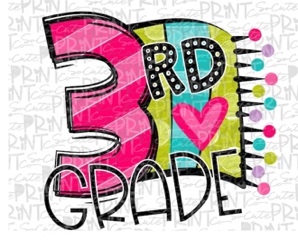 1 Pair of Scissors 4 Packs of #2 Pencils     (sharpened - 12 Pack) 6 Glue Sticks1 Set of Headphones      (no earbuds)	2 Spiral Notebooks 1 School Supply Box1.5” Binder1 Box of Colored Pencils or     Markers	4 Highlighters 8 Black Dry Erase Markers2 Composition Books 2 Boxes of Crayons (24 each)3 Folders - 2 pocket (any color)1 Bottle of Hand Sanitizer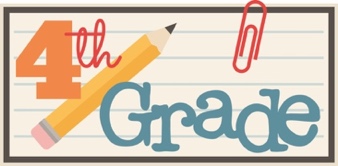 1 Zipper Binder2 Black Dry Erase Markers2 Boxes of Colored Pencils3 2-pocket, 3 hole-punched Folders3 Composition Books (lined)1 Bottle of White Glue1 Pair of Headphones2 Highlighters (any color)1 Pack of wide-ruled loose-leaf     Paper 1 Pair of Scissors36 #2 Pencils (sharpened) 1 Pencil Sharpener1 School Box1 Pink Eraser (large)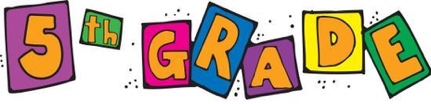 2 Pocket Folder with prongs2 Composition Notebooks2 Spiral-bound NotebooksColored Pencils (12 Pack)Pencil PouchI Pair of ScissorsWashable Markers Highlighter24 #2 Pencils (sharpened)Glue Sticks - LargePost-It NotesHeadphones 